Publicado en  el 03/02/2017 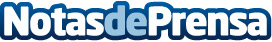 Stradivarius lanza una colección inspirada en el día de los enamoradosAdemás, la franquicia propiedad de Inditex, acaba de lanzar su línea masculinaDatos de contacto:Nota de prensa publicada en: https://www.notasdeprensa.es/stradivarius-lanza-una-coleccion-inspirada-en Categorias: Franquicias Finanzas Moda Sociedad Entretenimiento http://www.notasdeprensa.es